School Oval,Fuller Street, Walkerville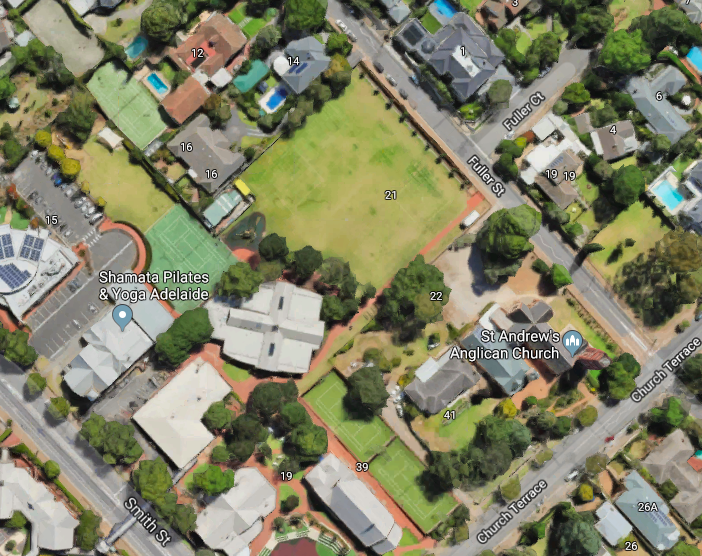 